Arctic GraphsUnits, millions of km2  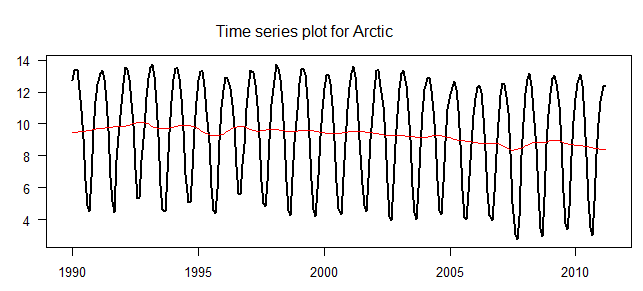 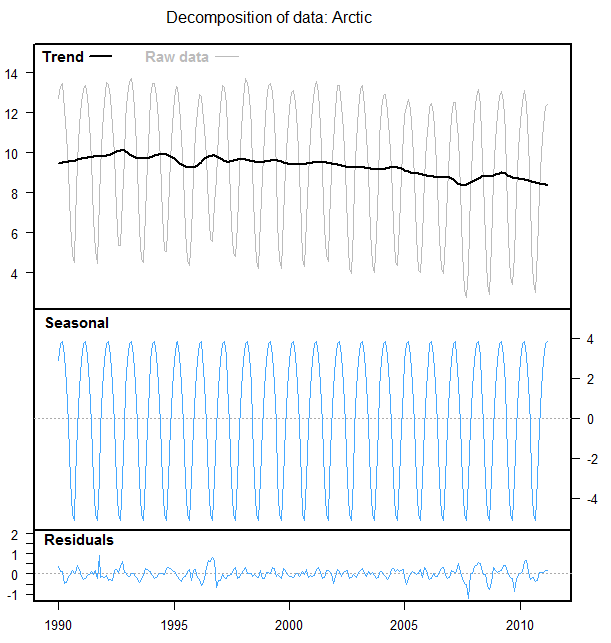 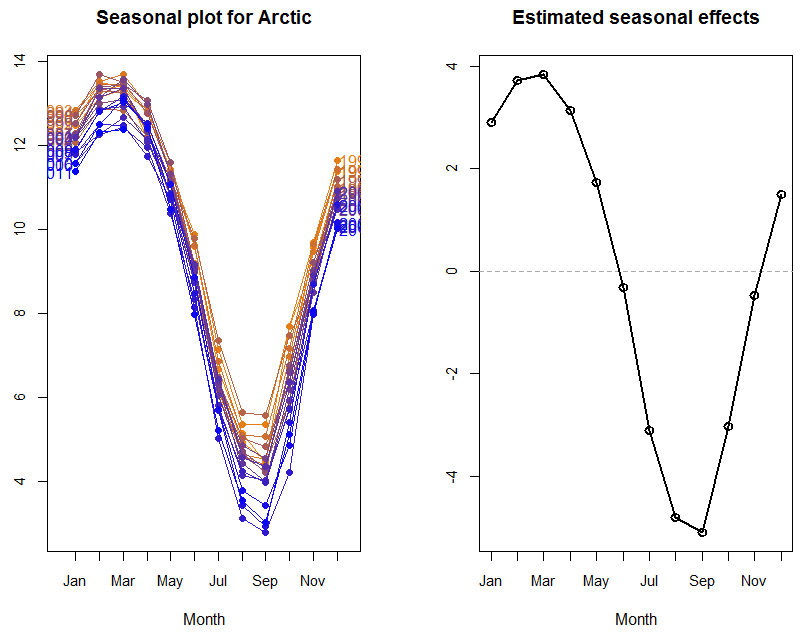 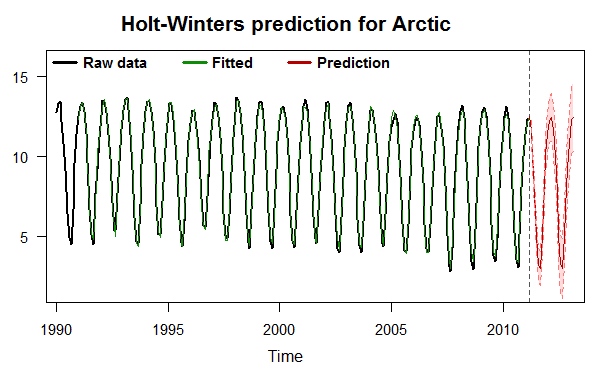             fitted lower 95% bound upper 95% boundApr 2011 11.644755       11.059483       12.230027May 2011 10.007984        9.298109       10.717860Jun 2011  7.768086        6.951344        8.584828Jul 2011  4.985253        4.073120        5.897386Aug 2011  3.247304        2.247959        4.246649Sep 2011  2.974021        1.893656        4.054385Oct 2011  5.042567        3.886069        6.199065Nov 2011  8.161452        6.932794        9.390111Dec 2011 10.132259        8.834747       11.429772Jan 2012 11.461963       10.098399       12.825527Feb 2012 12.268707       10.841501       13.695914Mar 2012 12.423776       10.935025       13.912527Apr 2012 11.662464       10.068950       13.255978May 2012 10.025693        8.375699       11.675687Jun 2012  7.785795        6.080640        9.490950Jul 2012  5.002962        3.243837        6.762086Aug 2012  3.265012        1.453002        5.077023Sep 2012  2.991729        1.127821        4.855638Oct 2012  5.060276        3.145375        6.975177Nov 2012  8.179161        6.214100       10.144222Dec 2012 10.149968        8.135514       12.164421Jan 2013 11.479672        9.416536       13.542807Feb 2013 12.286416       10.175258       14.397574Mar 2013 12.441485       10.282917       14.600053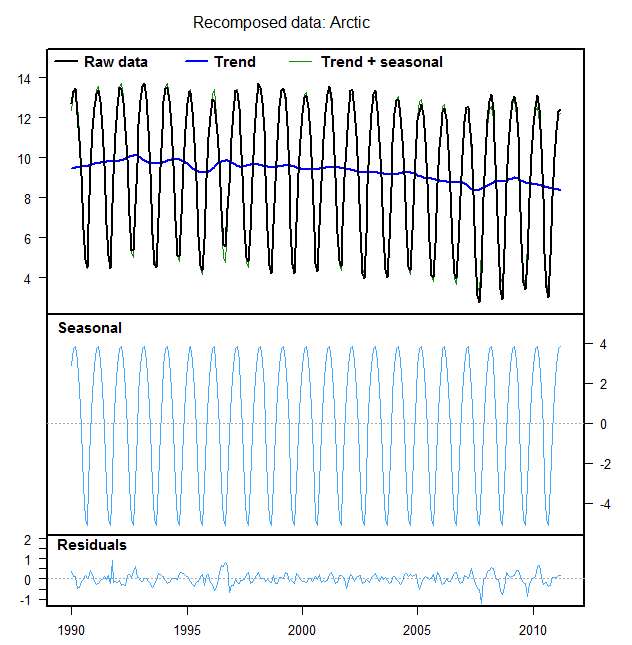 